Social Media PromotionsSocial media is a great way to connect with your students and families. If you haven't already done so, post on your school pages or start a school GEAR UP page. The communications team at Arizona GEAR UP is a great resource if you have any questions along the way. Below are some sample posts, and our 5E Schools will find school-specific graphics in MS Teams. Don't forget to tag Arizona GEAR UP on your posts, so we can easily share. We've included AZ GEAR UP accounts below as well as hashtags to include on all your posts.Facebook: https://www.facebook.com/AZGEARUP \	HashtagsTwitter: @ArizonaGEARUP	#IheartGEARUPInstagram: @azgearup	#GEARUPworksPeople with a bachelor's degree earn 75% more than people with a high school diploma. Join us for our College Application Blitz on XXX. #GEARUPworksDid you know that nearly 70% of jobs require training after high school? Join us for our College Application Blitz on XX to prepare for your future. #GEARUPworksGraduation is around the corner. What's next? Join us for our College Application Blitz on XXX. #GEARUP- worksGet future-ready. Join us for our College Application Blitz on XXX. #GEARUPworks."Education is the most powerful weapon which you can use to change the world," said Nelson Mandela. Join us for our College Application Blitz on XX.College is tough, but so are you. Join us for our College Application Blitz on XX."Education is our passport to the future, for tomorrow belongs to the people who prepare today," said Mal- colm X. Join us for our College Application Blitz on XXX."If you want something you've never had, you must be willing to do something you've never done," Thomas Jefferson. Join us for our College Application Blitz on XXX"The best way to predict your future is to create it," Abraham Lincoln. Join us for our College Application Blitz on XX #GEARUPworksDreams await. Join us for our College Application Blitz on XX. #GEARUPworks.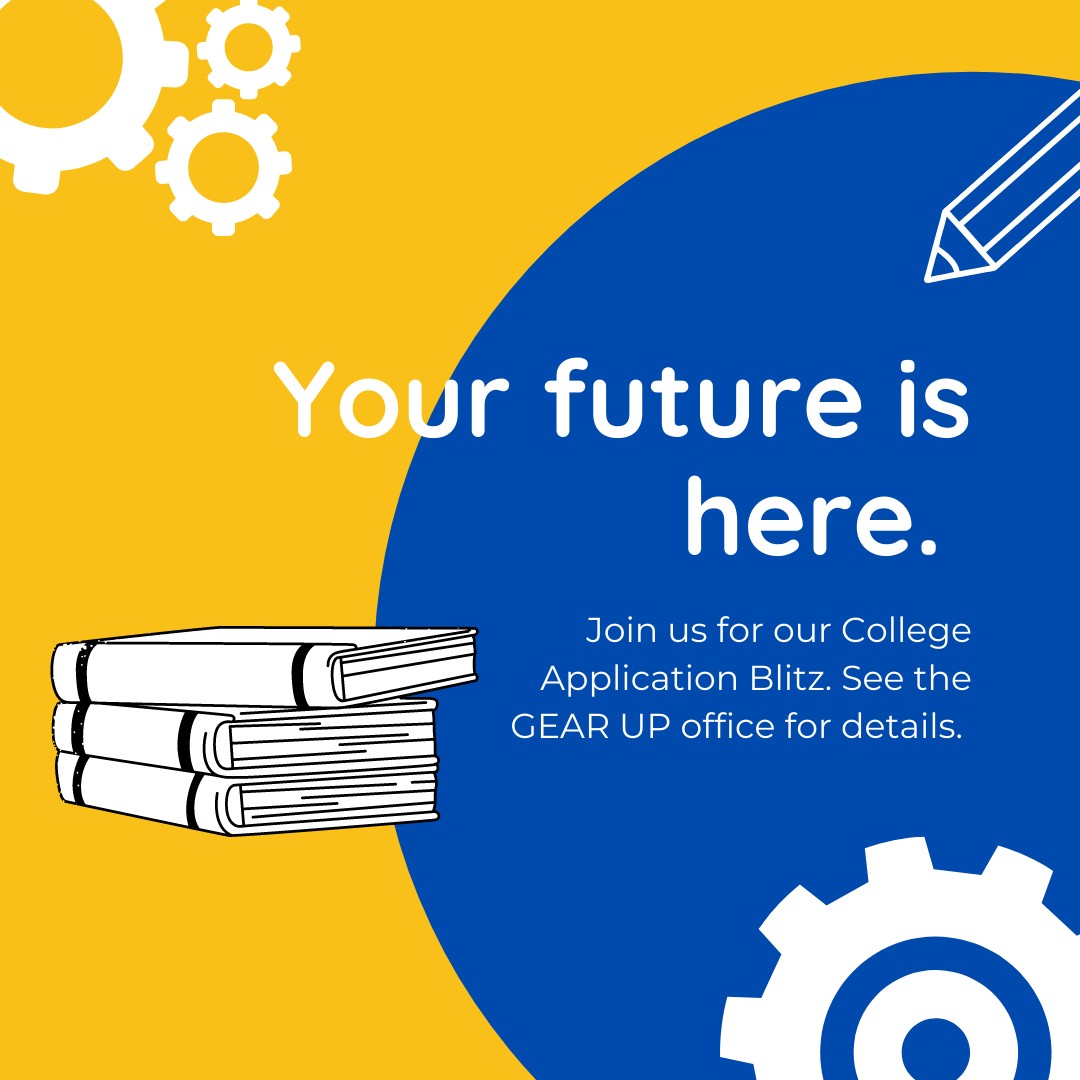 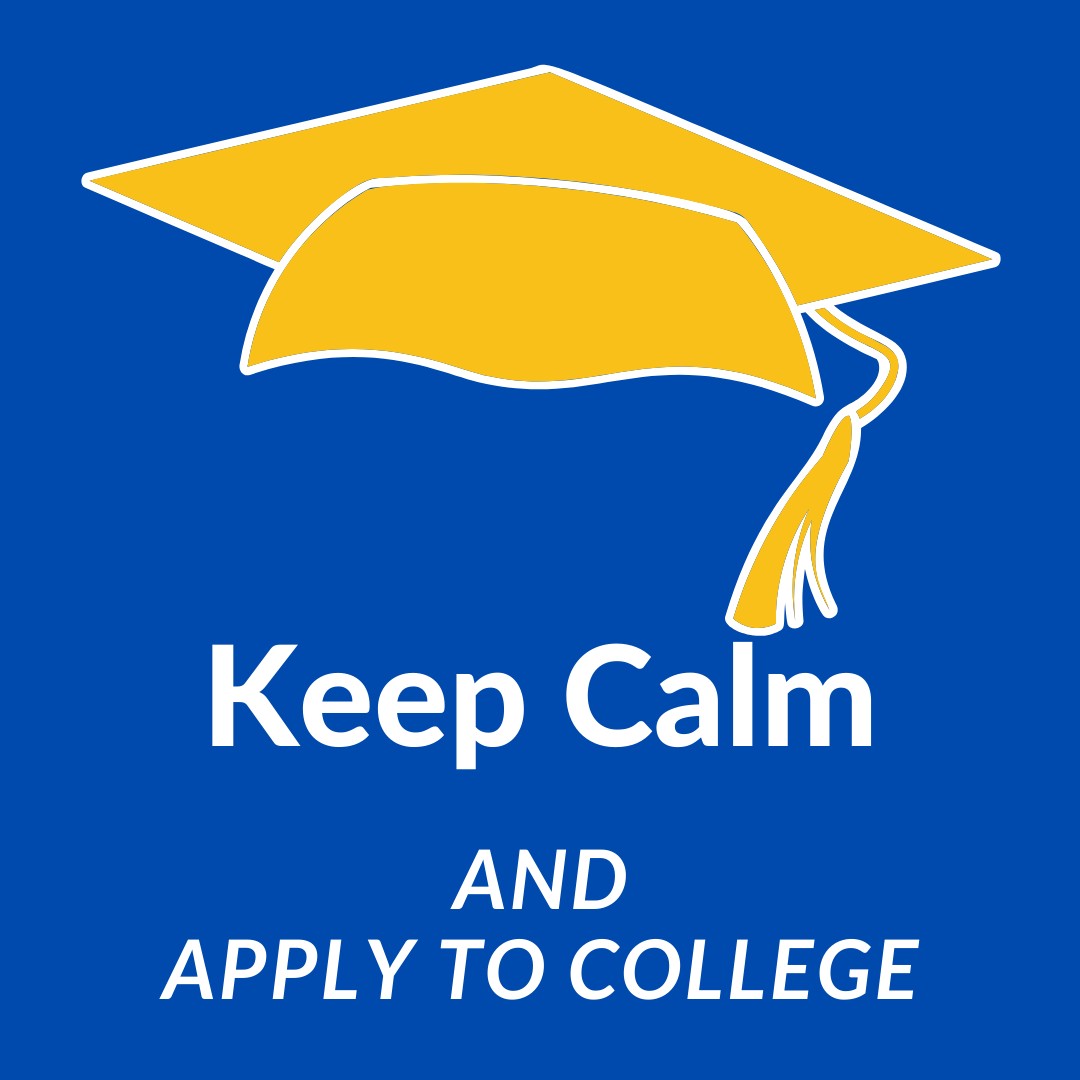 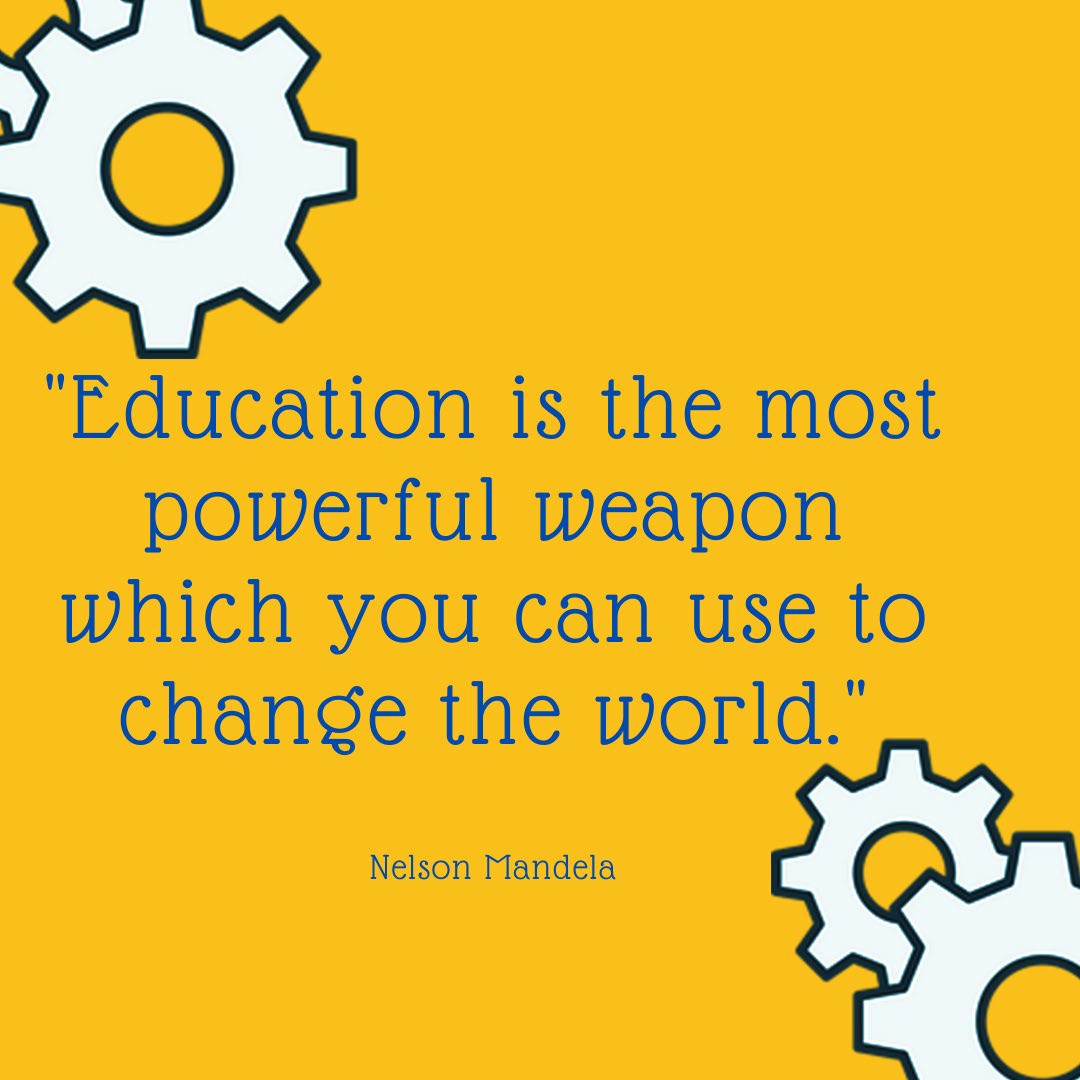 